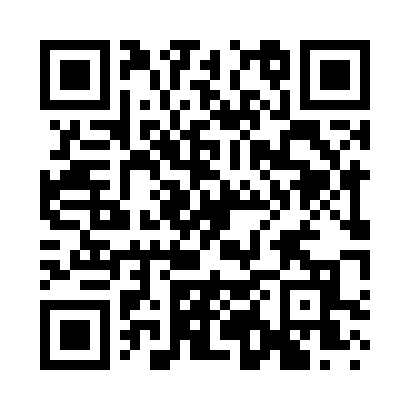 Prayer times for Core Point, North Carolina, USAWed 1 May 2024 - Fri 31 May 2024High Latitude Method: Angle Based RulePrayer Calculation Method: Islamic Society of North AmericaAsar Calculation Method: ShafiPrayer times provided by https://www.salahtimes.comDateDayFajrSunriseDhuhrAsrMaghribIsha1Wed4:586:151:044:497:549:112Thu4:576:141:044:497:559:123Fri4:566:131:044:497:569:144Sat4:546:121:044:497:579:155Sun4:536:111:044:507:579:166Mon4:526:101:044:507:589:177Tue4:516:091:044:507:599:188Wed4:496:081:044:508:009:199Thu4:486:071:044:508:019:2010Fri4:476:071:044:508:019:2111Sat4:466:061:044:508:029:2212Sun4:456:051:044:508:039:2313Mon4:446:041:044:518:049:2414Tue4:436:031:044:518:059:2515Wed4:426:021:044:518:059:2716Thu4:416:021:044:518:069:2817Fri4:406:011:044:518:079:2918Sat4:396:001:044:518:089:3019Sun4:386:001:044:518:099:3120Mon4:375:591:044:528:099:3221Tue4:365:581:044:528:109:3322Wed4:355:581:044:528:119:3423Thu4:345:571:044:528:129:3524Fri4:345:571:044:528:129:3625Sat4:335:561:044:528:139:3726Sun4:325:561:054:528:149:3727Mon4:315:551:054:538:149:3828Tue4:315:551:054:538:159:3929Wed4:305:541:054:538:169:4030Thu4:295:541:054:538:169:4131Fri4:295:541:054:538:179:42